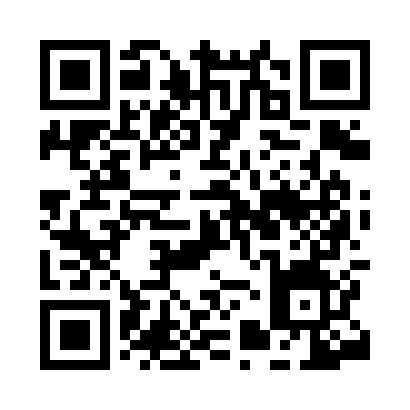 Prayer times for Arborio, ItalyMon 1 Apr 2024 - Tue 30 Apr 2024High Latitude Method: Angle Based RulePrayer Calculation Method: Muslim World LeagueAsar Calculation Method: HanafiPrayer times provided by https://www.salahtimes.comDateDayFajrSunriseDhuhrAsrMaghribIsha1Mon5:237:061:305:597:559:322Tue5:217:041:306:007:569:333Wed5:197:021:306:017:589:354Thu5:177:001:296:027:599:375Fri5:146:591:296:038:009:386Sat5:126:571:296:048:029:407Sun5:106:551:286:058:039:428Mon5:086:531:286:068:049:439Tue5:056:511:286:068:059:4510Wed5:036:491:286:078:079:4711Thu5:016:481:276:088:089:4812Fri4:586:461:276:098:099:5013Sat4:566:441:276:108:119:5214Sun4:546:421:276:118:129:5415Mon4:526:401:266:128:139:5516Tue4:496:391:266:128:149:5717Wed4:476:371:266:138:169:5918Thu4:456:351:266:148:1710:0119Fri4:426:331:256:158:1810:0320Sat4:406:321:256:168:2010:0421Sun4:386:301:256:168:2110:0622Mon4:356:281:256:178:2210:0823Tue4:336:271:256:188:2310:1024Wed4:316:251:256:198:2510:1225Thu4:286:231:246:208:2610:1426Fri4:266:221:246:208:2710:1627Sat4:246:201:246:218:2910:1728Sun4:226:191:246:228:3010:1929Mon4:196:171:246:238:3110:2130Tue4:176:161:246:248:3210:23